                                         Guía de aprendizaje números naturalesNombre:……………………………………………………………………………………………          Fecha:…………………………….I.- Resuelve estas situaciones.1.- Viviana recibe el pedido semanal de flores para su florería. En la caja en que vienen los clavelesse da cuenta de que hay más claveles rojos que blancos y menos rojos que rosados. ¿Cuál de lassiguientes opciones muestra los claveles ordenados por color de MENOR a MAYOR cantidad?a) Blancos – Rojos – Rosadosb) Rosados – Rojos – Blancosc) Blancos – Rosados – Rojosd) Rojos – Blancos – Rosados2.- Una lechería produce diariamente 10.254 litros de leche. Otra lechería un poco menor, produce6.917 litros por día. Si ambas lecherías se unieran para vender la producción diaria, ¿cuántos litros pordía venderían?a) 171.171 litros                     b) 17.171 litros.                c) 1.717 litros.                  d) 717 litros.3.- Sebastián necesita una mochila para salir de campamento. Visita una tienda de artículosdeportivos y decide comprar una mochila como el modelo que se muestra en la figura. Si el vendedorle ofrece un descuento de $3.199, ¿cuánto debería pagar por la mochila?a) $21.520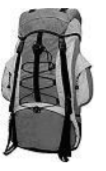 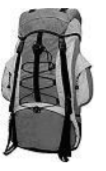 b) $3.199                                                                        Precio: $21.520c) $18.321d) $18.5794.- La suma 1.997 + 3.010 está más próxima a la suma:a) 2.000 + 3.000                   b) 1.500 + 3.000             c) 1.000 + 3.000           d) 2.500 + 3.0005.- Antonio quiere renovar su computador. Le interesa uno que cuesta $425.000. Si tiene ahorrados$120.000 y por su computador viejo le dan $50.000, ¿cuánto dinero le falta para comprar su nuevocomputador?a) $252.000                  b) $253.000                  c) $254.000                  d) $255.0006.- Un grupo de 1.200 cisnes de cuello negro es trasladado desde el Santuario de la Naturaleza delRío Cruces a un centro privado de protección. Si se reparten en partes iguales en tres lagunas,¿cuántos cisnes habría en cada laguna?a) 300 cisnes                     b) 400 cisnes                    c) 500 cisnes                   d) 600 cisnes7.- Felipe compra los cuatro neumáticos de su camioneta en $250.000. Si paga en cuatro cuotasiguales, ¿cuál es el valor de cada cuota?a) $60.250                           b) $61.250                     c) $62.500                        d) $62.2508.- Carlos gasta $1.200 diarios en movilizarse a su trabajo. Si trabaja de lunes a viernes ¿cuántodinero gasta en 6 meses?A. $24.000                         B. $36.000                    C. $288.000                 D. $300.0009. ¿Cuál es el sucesor de 345.870A) 345.869                       B) 345.871                      C) 346.000                      D) 344.00010. ¿Cuál es el antecesor de 200.000?A) 190.000                      B) 200.001                       C) 199.000                    D) 199.999 11. ¿Cuál de los siguientes números es el mayor?A) 763.872                      B) 673.999                       C) 80.000                        D) 637.00012. ¿Cuál de las comparaciones es cierta?A) 670.000 > 760.000B) 300.000 < 39.000C) 752.237 < 982.762D) 673.652 > 871.32013. ¿Cuál de las afirmaciones es verdadera en relación al número 176.432?A) Tiene una centena de milB) No tiene unidades de milC) Tiene 2 unidades de milD) El digito 6 equivale a 60.00014. ¿A cuál de los números equivale la descomposición 4C + 7U + 2CM + 6DM?A) 4.726                           B) 472.600                     C) 260.407                  D) 407.20615. ¿Cuál de las descomposiciones corresponde al número 762.093A) 7CM + 6DM + 2UM + 9D + 3UB) 7CM + 6DM + 2UM + 9C + 3DC) 7DM + 6UM + C + 9D + 3UD) 7UM + 6CM + 2DM + 9C + 3D16. ¿Cuánto se obtiene al multiplicar 2.957 x 8?A) 20.768                          B) 20.936                     C) 22.656                   D) 23.65617. ¿Cuánto se obtiene al dividir 234: 6?A) 28                       B) 36                       C) 39                              D) 4218. Jaime repartió cierta cantidad de libros en cantidades iguales a 6 personas, si cadapersona recibió 37 libros y le sobraron 3 libros, ¿Cuántos libros tenía Jaime inicialmente?A) 18                        B) 186                    C) 222                          D) 22519. Sandra tiene 7 cajas de tomates grandes y 4 cajas de tomates pequeñas, si las cajasgrandes tienen 56 tomates y las pequeñas tienen 12 tomates, ¿Cuántos tomates tieneSandra en total?A) 308                    B) 440                      C) 316                               D) 7920. Don Pedro debe guardar 456 quequitos en pequeñas bandejas donde se puedenguardar 8 quequitos, ¿Cuántas bandejas ocupará Don pedro?A) 56                         B) 57                          C) 61                         D) 6321. Si aproximamos en número 123.678 a la CM:A)200.000                   B)300.000                C)124.000                  D)100.00022.  Dictado 1) _____________________   2) ______________________  3) _____________________4) _____________________   5)______________________   6) _____________________